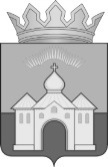 Р А С П О Р Я Ж Е Н И ЕПРЕДСЕДАТЕЛЯ КОНТРОЛЬНО-СЧЕТНОГО ОРГАНА  МУНИЦИПАЛЬНОГО ОБРАЗОВАНИЯКАНДАЛАКШСКИЙ РАЙОНПРОЕКТ«  »            2022 года                                                                                  № 01-10/___О внесении изменений в распоряжение председателя Контрольно-счетного органа муниципального образования Кандалакшский район от 16.05.2016 № 01-11/27 «Об утверждении Порядка размещения сведений о доходах, расходах, об имуществе и обязательствах имущественного характера лиц, замещающих муниципальные должности и муниципальных служащих Контрольно-счетного органа муниципального образования Кандалакшский район и членов их семей на официальном сайте в сети интернет и предоставления этих сведений средствам массовой информации для опубликования»В соответствии с Федеральным законом от 25.12.2008 № 273-ФЗ «О противодействии коррупции», Федеральным законом от 07.02.2011 № 6-ФЗ «Об общих принципах организации и деятельности контрольно-счетных органов субъектов Российской Федерации и муниципальных образований», Указом Президента Российской Федерации от 08.07.2013 № 613 «Вопросы противодействия коррупции»Внести в распоряжение председателя Контрольно-счетного органа муниципального образования Кандалакшский район от 16.05.2016 № 01-11/27 «Об утверждении Порядка размещения сведений о доходах, расходах, об имуществе и обязательствах имущественного характера лиц, замещающих муниципальные должности и муниципальных служащих Контрольно-счетного органа муниципального образования Кандалакшский район и членов их семей на официальном сайте в сети интернет и предоставления этих сведений средствам массовой информации для опубликования» (в редакции от 23.06.2022 № 01-10/6) (далее - распоряжение) следующие изменения:Пункт 3 распоряжения изложить в новой редакции:«3. Настоящее распоряжение вступает в силу со дня его опубликования.».Внести в приложение к распоряжению следующие изменения:В пункте 2:2.1.1. в подпункте «а» слова «муниципальному служащему Контрольно-счетного органа (далее - муниципальный служащий), его супруге (супругу)» заменить словами «лицу, замещающему муниципальную должность, муниципальному служащему, их супругам»;2.1.2. в подпунктах «б», «в», «г» слова «муниципальному служащему, его супруге (супругу)» в соответствующих падежах заменить словами «лицу, замещающему муниципальную должность, муниципальному служащему, их супругам» в соответствующих падежах.В пункте 3:2.2.1. в подпунктах «а», «в», «г» слова «муниципальному служащему, его супруге (супругу)» в соответствующих падежах заменить словами «лицу, замещающему муниципальную должность, муниципальному служащему, их супругам» в соответствующих падежах;2.2.2. подпункт «б» после слов «членов семьи» дополнить словами «лица, замещающего муниципальную должность,».Подпункт «а» пункта 6 после слов «сообщает о нем» дополнить словами «лицу, замещающему муниципальную должность,».Опубликовать настоящее распоряжение в официальном издании органа местного самоуправления «Информационный бюллетень администрации муниципального образования Кандалакшский район» и разместить на сайте Контрольно-счетного органа муниципального образования Кандалакшский район в сети Интернет. Настоящее распоряжение вступает в силу со дня его опубликования.Председатель                                                                               Н.А. Милевская